Obec BílskoObecní úřad Bílskoč.j. 253/2013 - 2Bílsko, 22.4.2013Obec Bílsko zveřejňuje podle § 39 odst. 1 zákona č. 128/2000 Sb., o obcích (obecní zřízení), ve znění pozdějších předpisů, z á m ě r vypůjčit tento nemovitý majetek Obce Bílsko:budovu č.p. 38 obč. vyb. na pozemcích parc. č. st. 63/1, parc. č. st. 63/1, parc. č. st. 120, parc. č. st. 121, parc. č. st. 122, budovu bez č.p./č.e. obč. vyb. na pozemcích parc. č. st. 123 a parc. č. st. 63/2 zast. pl. a nádvoří o výměře 31 m2 , parc. č. st. 120 zast. pl. a nádvoří o výměře 20 m 2 ,  parc. č. st. 121 zast. pl. a nádvoří o výměře 11 m2 , parc. č. st. 122 zast. plocha a nádvoří o výměře 17 m2 , parc. č. st. 123 zast. pl. a nádvoří o výměře 163 m2 , parc. č. st. 124 zast. pl. a nádvoří o výměře 4 m2, parc. č. 3/1 zahrada o výměře 1 200 m2 , parc. č. 3/2 ost. pl. o výměře 394 m2, se všemi součástmi a příslušenstvím, zejména s venkovními úpravami a trvalými porosty, vše v k.ú. a obci Bílsko, vše zapsané na LV č. 10001, u Katastrálního úřadu pro Olomoucký kraj, Katastrální pracoviště Olomouc, včetně výpůjčky movitého majetku, který tvoří vybavení budovy, za účelem poskytování sociálních služeb.Zájemci o výpůjčku nemovitého majetku mohou podat své písemné nabídky na adresu obce Bílsko (Obec Bílsko, Obecní úřad Bílsko, Bílsko 11, PSČ 783 22 Cholina) do 22.5.2013. Nabídky doručené po tomto termínu nemusí být zohledněny.Obec Bílsko si vyhrazuje právo odchýlit se od uvedených podmínek.Tento záměr byl schválen Zastupitelstvem obce Bílsko na jeho 20. veřejném zasedání dne 15.4.2013.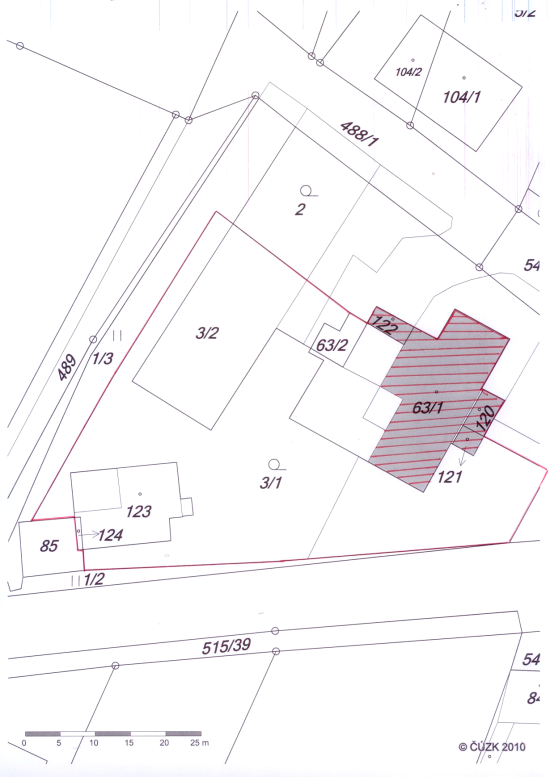 Marie Grézlovástarostka obce BílskoÚřední deska Obecního úřadu BílskoVyvěšeno: 22.4.2013 				Sňato:Razítko, podpis:Elektronická podoba umožňující dálkový přístupVyvěšeno: 22.4.2013				Sňato:Razítko, podpis: